Publicado en Barcelona el 28/05/2024 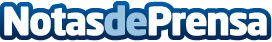 Salat'SHH estableix un nou estàndard d’hospitalitat catalana a la Costa BravaAquest grup de capital 100% nacional compta amb cinc hostals boutique de propietat i dos projectes nous per al 2025. L'objectiu per als pròxims tres anys és ampliar la seva cartera a un total de deu nous allotjaments que recuperin edificis emblemàtics de la Costa BravaDatos de contacto:Giulia LorenzoniInmedia Solutions633139249Nota de prensa publicada en: https://www.notasdeprensa.es/salatshh-estableix-un-nou-estandard-d Categorias: Cataluña http://www.notasdeprensa.es